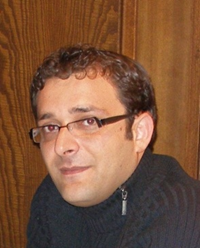 Name: Malik ALQUBMarital status: MarriedAddress: Faculty of medicine, Najah National University, Nablus, Palestine.Mob. 00972 (0) 599776809Email: malekalqub@yahoo.comhttp://staff.najah.edu/malikalqubEducation.Education.2005-2010Ph. D. degree (University Pierre et Marie Curie). Doctoral school physiology and pathophysiology. Title of thesis/ Intestinal adaptation to high fat diet and the role of ADRP in triglycerides partitioning in enterocytes. Thesisdefense in July 2010.UMRS 872 Team 6, Centre de Recherche des Cordeliers, 15 rue l’école de médicine, Paris, FRANCE.2008-2010Attestation de formation spécialisée (medicalbiology)clinical chemistry ; Centre hospitalier de la Pitié Salpêtrière and Centre hospitalier d’argentuil.2004-2005DEA (Master Degree) equivalence, UMRS 872 Team 6, Centre de Recherche des Cordeliers, Paris, FRANCE.1996-2003Doctor of Medicine M.D., AL-QUDS University, Jerusalem, Palestine.ExperiencesExperiences2017-Director of an-najah child institute Director of medical sciences programCoordinator of physiotherapy programCoordinator of hearing and speech programDepartment of medicine scientific committee member 2015-2017Head of Biochemistry and molecular Biology, and anatomy department. An-Najah   National University, Nablus, Palestine.Director of biomedical program, Najah National University.Coordinator of physiotherapy programCoordinator of hearing and speech program2014-2015Head of Biochemistry and molecular Biology, and anatomy department. An-Najah   National University, Nablus, Palestine.Director of medical laboratory program, Najah National University.Director of faculty genetic and molecular biology laboratory. 2013-2014Director of medical laboratory program, Najah National University.2013Head of Biochemistry and molecular biology division at An-najah national hospital laboratories.2011-2013Head of Biochemistry and molecular Biology department. An-Najah National University, Nablus, Palestine.August 2012Training programme (flow cytometery and immunophynotyping of blood malignancies) from 10/08/2012 to 27/08/2012. Cellular immunology,  Centrehospitalier de la PitiéSalpêtrière.2010-2011Assistant Prof. Faculty of medicine, Najah National Univesity, Nablus, Palestine.2009-2010Resident in biological immunology department, Centre hospitalierd’argentuil, Lieutenant-colonel Prudhon 95107 Argenteuil Cedex. France.Resident in biological hormonology and oncology department, Centre hospitalier de la PitiéSalpêtrière. 47 boulevard de l'Hôpital 75651 Paris cedex, France.2008-2009Resident in metabolicbiochemistrydepartment, Centre hospitalier de la Pitié Salpêtrière. 47 boulevard de l'Hôpital 75651 Paris cedex, France.2007-2008Part-time laboratoryengineer, centre de recherche des Cordelier, 15 rue l’ecole de medicine, 75006, Paris, France.2005-2006Part-time, Laboratorytechnician, Naturalia et Biologia, 46, boulevard des Invalides, 75007, Paris, France.2003-2004Research and teaching assistance, biochemistry department, faculty of medicine, NAJAH University, Nablus, Palestine.Internship doctor, Gynaecology, Paediatric, general surgery, internal medicine.  ConferencesConferences2008International conference on lipid metabolism, Maastricht, The Netherlands.Journée de l’école doctorale (JED), Campus Jussieu, Paris, France.Journée de jaune chercheurs (JJC), centre de cordelier, Paris, France.2007Journée de l’école doctorale (JED), collage de France, Paris, France.Journée de jaune chercheurs (JJC), centre de cordelier, Paris, France2006Journée de l’école doctorale (JED), centre de cordelier de France, Paris, France.Journée de jaune chercheurs (JJC), centre de cordelier, Paris, France.Publication and abstract.Publication and abstract.Short-term adaptation of postprandial lipoprotein secretion and intestinal gene expression to a high-fat diet. Co-first auther.Sandra Jimena Hernández Vallejo, Malik Alqub, Serge Luquet, Céline Cruciani-Guglielmacci, Philippe Delerive, Jean-Marc Lobaccaro, Athina-Despina Kalopissis,1,2,3 Jean Chambaz,1,2,3 Monique Rousset, and Jean-Marc Lacorte. Am J PhysiolGastrointest Liver Physiol 296: G782-G792, 2009Co-first authorAdipose differentiation related protein (ADRP) and the secretion of triglyceride-rich lipoproteins in intestineMalik Alqub, Sandra JimenaHernàndez-Vallejo, Monique Rousset, Jean Chambaz, Sylvie Demignot and Jean-Marc Lacorte.Chemistry and Physics of Lipids, Volume 154, Supplement 1, August 2008, Page S57The proteome of cytosolic lipid droplets isolated from differentiated Caco-2/TC7 enterocytes reveals cell-specific characteristicsJulien Bouchoux,FraukeBeilstein,ThomasPauquai,. ChiaraGuerrera, Danielle Chateau,Nathalie Ly,Malik Alqub,Christophe Klein,Jean Chambaz,Monique Rousset,Jean-MarcLacorte,Etienne Morel,and Sylvie Demignot. Biol Cell. 2011 November 1; 103(Pt 11): 499–517The transcription factor HNF-4α: a key factor of the intestinal uptake of fatty acids in mouse.Frochot V, Alqub M, Cattin AL, Carrière V, Houllier A, Baraille F, Barbot L, Saint-Just S, Ribeiro A, Lacasa M, Cardot P, Chambaz J, Rousset M, Lacorte JM.Am J PhysiolGastrointest Liver Physiol. 2012 Jun 1;302(11):G1253-63. doi: 10.1152/ajpgi.00329.2011. Epub 2012 Mar 29.Global methaemoglobinaemia research output (1940-2013): a bibliometric analysis.Zyoud SH, Al-Jabi SW, Sweileh WM, Al-Khalil S, Alqub M, Awang R.Springerplus. 2015 Oct 19;4:626. doi: 10.1186/s40064-015-1431-7.PMID: 26543761 Free PMC ArticleSimilar articlesSubmited work. Adipose differentiation related protein (ADRP) and the secretion of triglyceride-rich lipoproteins in intestineMalik Alqub, Sandra JimenaHernàndez-Vallejo, Monique Rousset, Jean Chambaz, Sylvie Demignot and Jean-Marc Lacorte.Ethnopharmacological survey of medicinal plants practiced by traditional healers and herbalists for treatment of some urological diseases in the West Bank/Palestine.Jaradat NA, Zaid AN, Al-Ramahi R, Alqub MA, Hussein F, Hamdan Z, Mustafa M, Qneibi M, Ali I.BMC Complement Altern Med. 2017 May 8;17(1):255. doi: 10.1186/s12906-017-1758-4.Polar Curcuma longa extract inhibits leptin release by adipose tissue derived from overweight and obese peopleSa’ad Al-Lahham,1 Ashraf Sawafta,2 Nidal Jaradat,3Fouad Nafaa,4 Abdelkarem Barqawi,5 Maha Nasir1,3and Malek Al-QubCurrent research projectsCurrent research projectsParticipant in The French registry of Acute ST elevation or non-ST-elevation Myocardial Infarction (Fast-Mi).Teaching at An-najah University and ALQUDS university 2011-2014Biochemistry I Biochemistry IIHistology II Histology IClinical Biochemistry General biologyScientific research and methodsFirst aid Cell biology  General Physiology Medical physiologyHistology Lab Clinical Biochemistry labPrinciples of and metabolic biochemistryMolecular biology labClinical biochemistry for graduate studyAnatomy and physiology 2Special topicsTeaching at An-najah University and ALQUDS university 2011-2014Biochemistry I Biochemistry IIHistology II Histology IClinical Biochemistry General biologyScientific research and methodsFirst aid Cell biology  General Physiology Medical physiologyHistology Lab Clinical Biochemistry labPrinciples of and metabolic biochemistryMolecular biology labClinical biochemistry for graduate studyAnatomy and physiology 2Special topicsCourses attendedCourses attended2007Transgenic mice, theoretical and practical sessions, Paris, France.2006Cell imaging techniques, theoretical and practical sessions, Paris, France.Techniques acquiredTechniques acquiredCell imaging techniques, blood sampling, histology techniques, medium preparation (microbiology), microsurgery (in mice), immunohistochemistry, immunoflurescence, RNA extraction, western blot, northern blot, ELISA, immunoprecipitation, chromatography, real-time PCR, flow cytometery and immunophynotyping of blood malignancies.etc. …    ObjectivesObjectivesWork in clinical laboratories, with interest in academic and clinical research.Languages Arabic (mother language)French (excellent)English (excellent)ReferencesReferencesPr. Jean Chambaz.Pr. Philippe CARDOTDr. Jean-Marc LacorteUniversitypresident, président de l'UPMC (université Pierre et Marie Curie). 4 place Jussieu 75005 Paris, FrancePrésidence tel ; 01 44 27 33 49L'école doctorale Physiologie et Physiopathologie (ED 394), Centre des Cordeliers, Esc A2, RdC, 15 rue de l'Ecole de Medecine75270 PARIS CEDEX 06, Tél 01 42 34 69 81Chef de Service Service de Biochimie Endocrinienne et OncologiqueHôpitaux Universitaires Pitié Salpêtrière - Charles Foix47-83 Bd de l'Hôpital, 75651 Paris Cedex 13Tel : 01.42.16.21 89 Fax 01.42.16.21.75